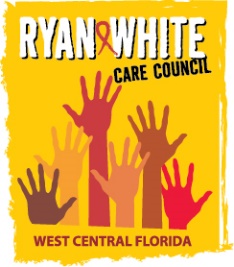 WEST CENTRAL FLORIDA RYAN WHITE CARE COUNCILVIRTUAL GOTOWEBINARWEDNESDAY, NOVEMBER 4, 20201:30 P.M. – 3:30 P.M.AGENDAI.          Call to Order																		FinnII.	Roll Call and Introductions					       			         MylesIII.	Changes to Agenda									 	FinnIV.	Moment of Silence									         MylesV.	Adoption of Minutes 										FinnOctober 7, 2020 (Attachment)VI.	Chairperson’s/Vice Chairperson’s Report 					          	           FinnVII.	Recipient’s Report									        ArnoldVIII.	Lead Agency Report								 Everhart/LightseyIX.	Care Council Planning Staff Report				        Ardjomand-Kermani/ScusselX.	National Minority AIDS Council (NMAC) Guest					        ParkerXI.	Committee Reports	Standards, Issues, Operations Committee (SIOC)				         MylesCommunity Advisory Committee (CAC)		          		 	      Scussel Health Services Advisory (HSAC)				       		          RuggMembership								    Freeman-FosterMembership Renewal (Attachment)Planning and Evaluation (P&E)				       		    GutierrezService Priorities (Attachment)Coordination of Services and Funding Streams (Attachment)Resource Prioritization & Allocation Recommendations (RPARC) 	 	    KonnerthPart A Reallocation Recommendations (Attachment)Assessment of the Administrative Mechanism (AAM) 		    CavalleriWomen, Infants, Children, Youth & Families (WICY&F)			     DelgadoXII.	Ending the HIV Epidemic Update							Hillsborough County 							   RecipientPinellas County	 	 					         Lead AgencyXIII.       Public Policy Report/Community Input				   	   Members/GuestsXIV.      Prevention Activities/Quality Management					   Members/GuestsXV.     Announcements								   Members/GuestsXVI.    Adjournment											FinnNote:  Items in bold require action.  Care Council meetings are audio recorded.The next Care Council meeting will be held on December 2, 2020 from 1:30pm- 3:30pm, by way of GoToWebinar.The CARE COUNCIL website is operating at www.thecarecouncil.org.  Agendas and minutes will be posted on this website.